PRIJAVA ZA DODJELU POTPOREIZ PROGRAMA POTICANJA RAZVOJA MALOG I SREDNJEG PODUZETNIŠTVA OPĆINE CESTICA  ZA RADZOBLJE 2018. – 2021.Podmjera 1.3. Modernizacija opreme i proizvodnje MSP(obrazac PP - MSP – M_1.3/ 2019)OPĆI PODACI O PODNOSITELJU ZAHTJEVASPECIFIKACIJA ULAGANJA I PRIHVATLJIVIH TROŠKOVA (popuniti za kategorije za koje se podnosi prijava)3. OPIS ULAGANJA (obavezno popuniti sva polja)	4. TROŠKOVI I POTRAŽIVANI IZNOS POTPORE (popuniti za svaku skupinu prihvatljivog troška sukladno popunjenom u točki 2)	Za prijavitelje u sustavu PDV-a, PDV predstavlja neprihvatljiv trošak za financiranje. 5. OBVEZNI PRILOZIPrijavi  prilažem:Najkasnije do trenutka potpisa Ugovora o dodjeli sredstava svi korisnici se obvezuju dostaviti:1. Potvrdu nadležne porezne ispostave o nepostojanju dugovanja prema proračunu RHIspunjenje kriterija podmirenih obveza prema Općinskom proračunu utvrdit će Povjerenstvo uvidom u službene evidencije Općine. Korisnici sredstava potpisivanjem Ugovora o dodjeli sredstava obvezuju se najkasnije u roku od šest mjeseci izvršiti planirano ulaganje i podnijeti dokaz o izvršenim aktivnostimaKorisnici sredstava obvezuju se nabavljenu materijalnu imovinu evidentirati sukladno važećim zakonima o računovodstvu6. ANKETNI UPITNIK7. TABLICA DODIJELJENIH BODOVA (zaokružiti sukladno traženom broju bodova)Ispunio i za točnost podataka pod materijalnom i kaznenom odgovornošću odgovara:Ime i prezime odgovorne osobe prijavitelja: ________________________Potpis i pečat : _______________________Mjesto i datum:_____________________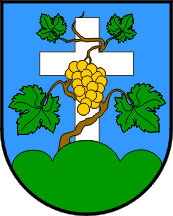 OPĆINA CESTICAJedinstveni upravni odjel Općine CesticaDravska 1a, Cestica, 42208 CesticaTel: +385 42 724 824, fax: +385 42 724 8251.1. Naziv prijavitelja  1.1.1. Odgovorna osoba/osoba ovlaštena za zastupanje1.2. Adresa sjedišta subjekta:Mjesto, ulica i broj:Mjesto, ulica i broj:Mjesto, ulica i broj:Mjesto, ulica i broj:Mjesto, ulica i broj:1.2. Adresa sjedišta subjekta:Poštanski broj i mjesto:Poštanski broj i mjesto:Poštanski broj i mjesto:Poštanski broj i mjesto:Poštanski broj i mjesto:1.2. Adresa sjedišta subjekta:Općina:Općina:Općina:Općina:Općina:1.2. Adresa sjedišta subjekta:Telefon / mob:Telefon / mob:Telefon / mob:Telefon / mob:Telefon / mob:1.2. Adresa sjedišta subjekta:E - pošta:E - pošta:E - pošta:E - pošta:E - pošta:1.3. OIB SUBJEKTA1.3. OIB SUBJEKTA1.4.OIB ODGOVORNE OSOBE1.4.OIB ODGOVORNE OSOBE1.5. Vrsta djelatnosti prema NKD za koju se podnosi prijava1.5. Vrsta djelatnosti prema NKD za koju se podnosi prijava1.6. Veličina subjekta (mikro/mali/srednji) 1.6. Veličina subjekta (mikro/mali/srednji) 1.6.1. Duljina poslovanja na području Općine Cestica (u godinama i mjesecima)1.6.1. Duljina poslovanja na području Općine Cestica (u godinama i mjesecima)1.7. Korisnik je u sustavu PDV-a (označiti X)1.7. Korisnik je u sustavu PDV-a (označiti X)DANERedni brojPrihvatljiva kategorija troškovaNavod troškova za koje se traži potpora1.I.NOVAOPREMA/MEHANIZACIJA/STROJEVI/GOSPODARSKA VOZILA/IKT/MREŽNA OPREMA/SITNI INVENTAR2.II.RABLJENAOPREMA/MEHANIZACIJA/STROJEVI/GOSPODARSKA VOZILA/IKT/MREŽNA OPREMA/SITNI INVENTARNAZIV PROJEKTNOG PRIJEDLOGA (Upisati proizvoljni naziv projektnog prijedloga za koji se podnosi zahtjev za potporu)Kratak opis temeljne djelatnosti (max 800 znakova s razmacima)SAŽETAK PLANIRANE INVESTICIJE (opis ukupnog ulaganja i očekivanih rezultatata te utjecaj ulaganja na povećanje konkurentnosti poslovanja prijavitelja) – max 1000 znakovaBrNaziv dobavljačaBroj i datum ponude Naziv prihvatljivog troška/troškova za koje se traži potpora IznosPDVIznos s PDV-om1.2.3.4.UKUPNOUKUPNOUKUPNOTRAŽENI IZNOS POTPORE (Max 50% za mikro, 30 % za mala i srednja poduzeća)TRAŽENI IZNOS POTPORE (Max 50% za mikro, 30 % za mala i srednja poduzeća)TRAŽENI IZNOS POTPORE (Max 50% za mikro, 30 % za mala i srednja poduzeća)Propisana dokumentacija PozivaOznačiti (X)Prijavni obrazac 1_ PP - MSP – M_1.3/2019Izjava prijavitelja o istinitosti podataka, izbjegavanju dvostrukog financiranja i ispunjavanja preduvjeta za sudjelovanje u postupku dodjele de minimis potpore Izjava o korištenim potporama male vrijednosti Ponude za planirano ulaganje Kopija izvatka iz sudskog/obrtnog registraPreslika naslovnice zbirnog JOPPD obrasca za 2018. i 2019. godinu za mjesec rujan ukoliko se traže bodovi po kriteriju „HORIZONTALNI KRITERIJI“Kopija osobne iskaznice vlasnika prijavitelja ukoliko se traže bodovi po kriteriju „HORIZONTALNI KRITERIJI“PREFERIRANI NAČIN DOSTAVE KOMUNIKACIJE I PISMENA (zaokružiti)poštanskom pošiljkome-mailome-mailommobitelomSUGLASAN SAM DA ME SE OBAVJEŠTAVA O RASPOLOŽIVIM MOGUĆNOSTIMA FINANCIRANJA I EDUKACIJAMA/SEMINARIMA U PODRUČJU OSNOVNE DJELATNOSTI (zaokružiti)DADANENESUGLASAN SAM DA ME SE OBAVJEŠTAVA O RASPOLOŽIVIM MOGUĆNOSTIMA FINANCIRANJA I EDUKACIJAMA/SEMINARIMA U PODRUČJU DRUGIH GOSPODARSKIH DJELATNOSTI/GRANA (zaokružiti)DADANENEŽELIM DA MI SE KOMUNIKACIJA U FAZI EVALUACIJE I POSTUPKU DODJELE BESPOVRATNIH SREDSTAVA ZA OVAJ PROEJKTNI PRIJEDLOG DOSTAVLJA ELEKTRONIČKOM POŠTOM (zaokružiti)DADANENEKATEGORIJA BODOVANJA/KriterijBROJ BODOVAINFRASTRUKTURNA KOMPONENTA/TIP ULAGANJAa) Ulaganje u novu opremu/mehanizaciju/strojeve/gospodarska vozila/IKT/mrežnu opremu/sitni inventar10b) Ulaganje u rabljenu opremu/mehanizaciju/strojeve/gospodarska vozila/IKT/mrežnu opremu/sitni inventar7KONTINUITET POSLOVANJAa) Prijavitelj od dana osnivanja posluje 10 godina ili duže10b) Prijavitelj  od  dana  osnivanja posluje od 5 do 10 godina 7c) Prijavitelj  od   dana osnivanja posluje kraće od 5 godina5HORIZONTALNI KRITERIJI  b) Vlasnik prijavitelja je mladi poduzetnik/poduzetnica5POVEĆANJE ZAPOSLENOSTI   b) Povećan broj zaposlenih za tri ili više osobe u proteklih 12 mjeseci 10b) Povećan broj zaposlenih za jednu do dvije osobe u proteklih 12 mjeseci7c) Zadržana postojeća radna mjesta u proteklih 12 mjeseci5DISTRIBUCIJA POTPOREa) Prijavitelj do sada nije koristio bespovratna sredstva iz ove Podmjere10TRAŽENI IZNOS BODOVA